Prezydent Miasta Pruszkowa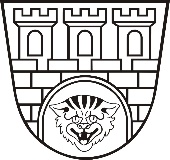 Zarządzenie nr 170/2022Prezydenta Miasta Pruszkowaz dnia 15 lipca 2022 r.    w sprawie powołania Komisji Rekrutacyjnej do przeprowadzenia naboru na stanowisko Dyrektora Żłobka Miejskiego Nr 3 w Pruszkowie, ul. Jarzynowa 21 Na podstawie art. 33 ust. 3 i 5, w związku z art. 11a ust. 3 ustawy z dnia 8 marca 1990 r. 
o samorządzie gminnym (t. j. Dz. U. z 2022 r. poz. 559 ze zm.) oraz art. 11 ust. 1 ustawy z dnia 21 listopada 2008 r. o pracownikach samorządowych (t. j. Dz. U. z 2022 r., poz. 530) zarządzam co następuje:§ 1Powołuję Komisję Rekrutacyjną do przeprowadzenia naboru na stanowisko Dyrektora Żłobka Miejskiego Nr 3 w Pruszkowie, ul. Jarzynowa 21 w następującym składzie:Przewodniczący:	Karolina Sorbian-Jamiołkowska 		Sekretarz MiastaCzłonkowie: 		Marzanna Geisler			Naczelnik Wydział Edukacji 			Marta Zaręba-Worek 		 	Inspektor Wydział Edukacji Monika Pykało 	Starszy Inspektor Wydział                                                                                                                                                           Organizacyjny§ 2Komisja przeprowadzi procedurę naboru na stanowisko wymienione w § 1 zgodnie z regulaminem konkursu na stanowisko Dyrektora Żłobka Miejskiego Nr 3 w Pruszkowie stanowiącym załącznik nr 2 do Zarządzenia nr 165/2022 Prezydenta Miasta Pruszkowa z dnia 4 lipca 2022 r. w sprawie ogłoszenia konkursu na stanowisko Dyrektora Żłobka Miejskiego Nr 3 w Pruszkowie, ul. Jarzynowa 21. § 3Komisja rozpocznie prace w dniu 18 lipca 2022 r. § 4Zarządzenie podlega publikacji w Biuletynie Informacji Publicznej Urzędu Miasta Pruszkowa.§ 5Zarządzenie wychodzi w życie z dniem podpisania.Prezydent Miasta Pruszkowa                                                                                                    			Paweł Makuch 